SAJTÓKÖZLEMÉNYDorog, 2023. március 28.SÖTÉTBE BORULTAK A BAUMIT TELEPHELYEIEgy órára sötétbe borult az egyik legnagyobb hazai építőanyag-gyártó több telephelye. A Baumit Kft., hasonlóan világszerte számos közintézményhez, vállalathoz, magánszemélyhez, csatlakozott a Föld órája kezdeményezéshez.A vállalat szombat este számos elektronikus eszköz lekapcsolásával hívta fel a figyelmet az éghajlatváltozás veszélyeire, és benne az egyéni cselekvés és felelősség fontosságára. „Számunkra rendkívül fontos a fenntartható fejlődés és mindenekelőtt a példamutatás, vagyis az etikus és felelős vállalati magatartás” – mondta el az eset kapcsán Nagymányoki Cintia, a Baumit Kft. marketingvezetője. Az esemény alatt a vállalat munkatársai több képek is készítettek a sötétbe borult ipari létesítményekről, a Föld órája idején készült fotók elérhetők a vállalat honlapján.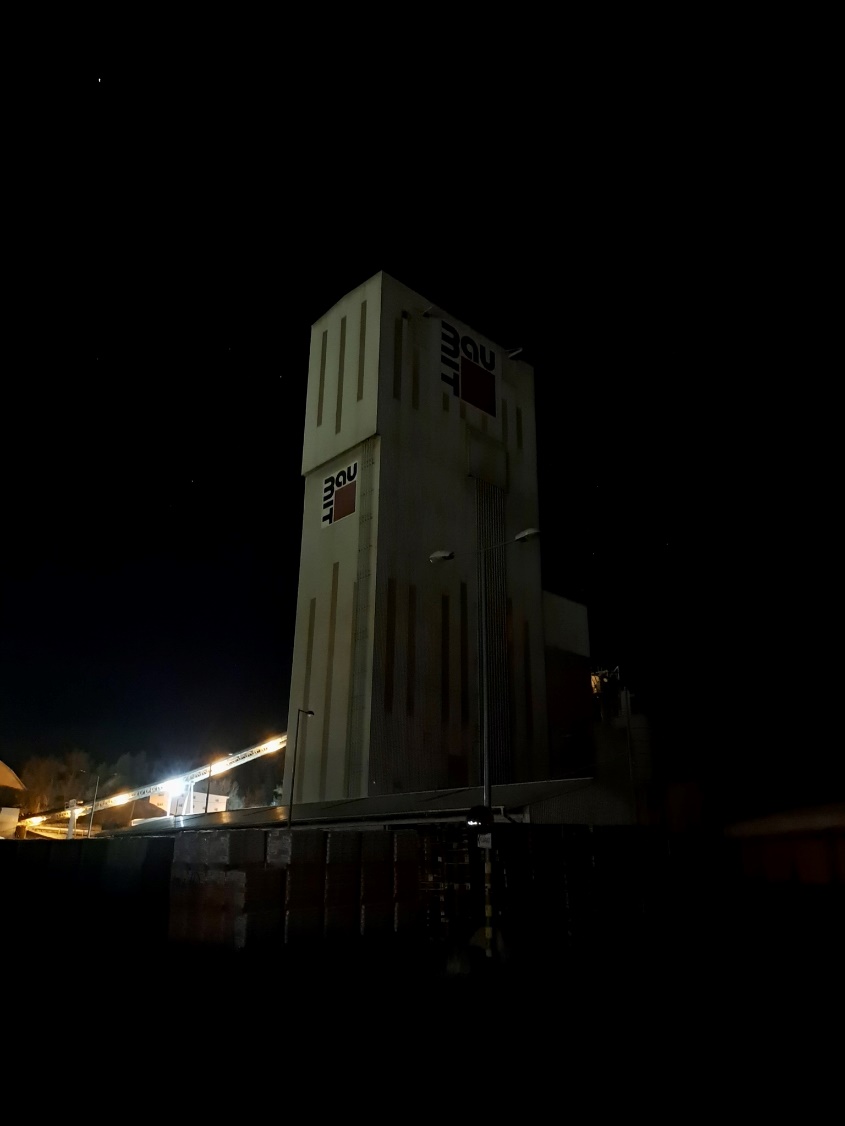 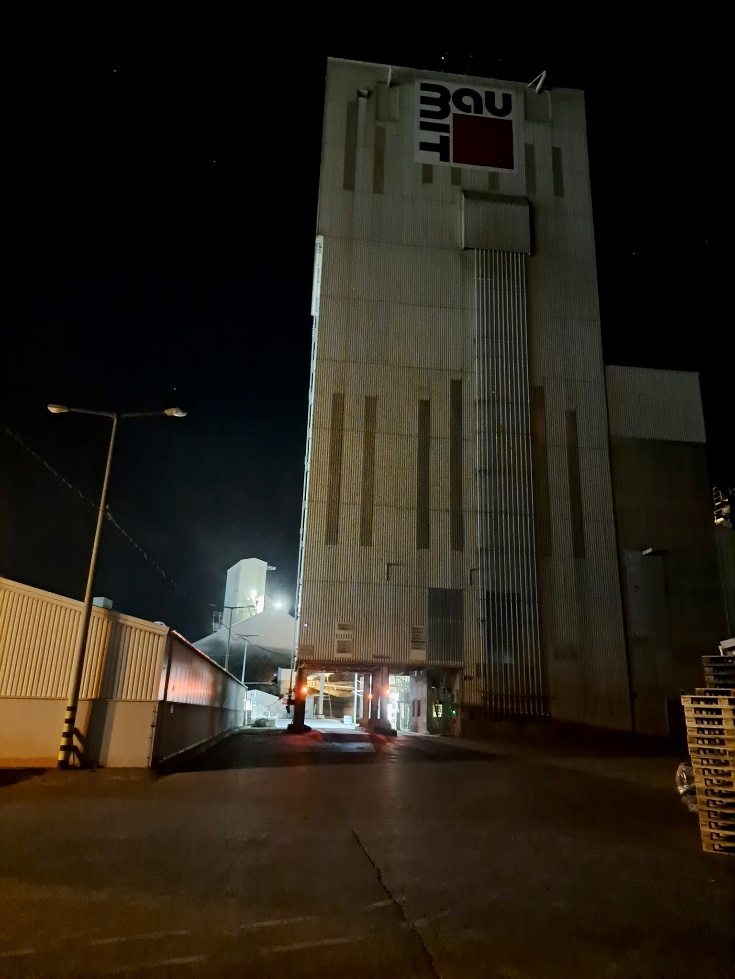 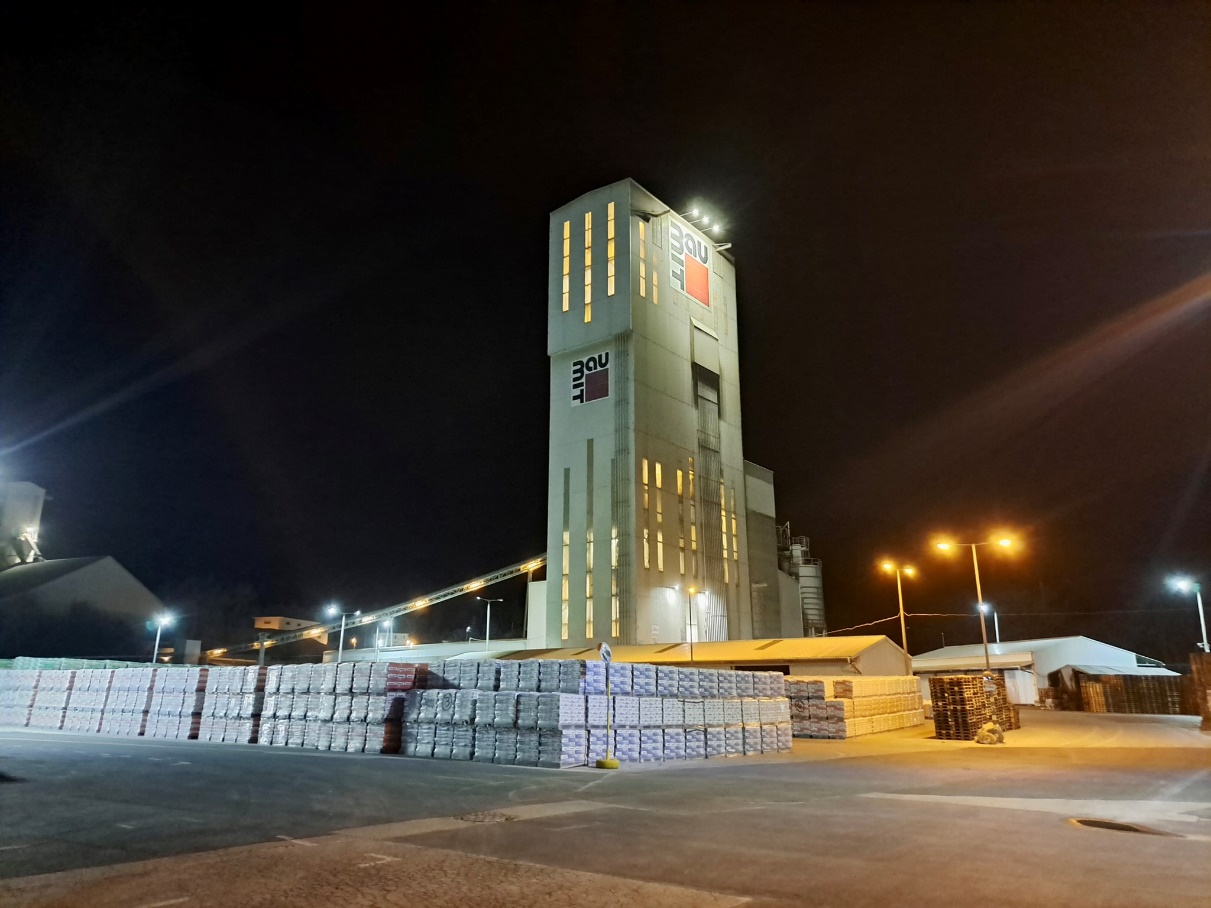 